مدیریت محترم امور آموزشیبدین وسیله درخواست می گردد غیبت       تاخیر            آقا/ خانم ................................ دانشجوي رشته ........................ به شماره دانشجوئي .......................... در درس ....................... مورخه ............ را که بنا به دلیل .............................................................................................. می باشد، موجه مبذول فرمایید.             مهر و امضاء                                                                                                                                                            کارشناس دانشجویی فرهنگیاستاد گرامی:غیبت نامبرده در قالب سقف مجاز غیبت از نظر آموزش :   موجه است  	      موجه نیست 
    			                                           تاريخ و امضاء‌                      خدمات آموزشی 	
نظراستاد در صورت لزوم : ....................................................................................................................................................................... ......................................................................................................................................................................			  	                                                                  امضا استاد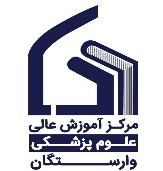 مدیریت امور آموزشی فرم غیبت موجهFRمدیریت امور آموزشی فرم غیبت موجه210-9مدیریت امور آموزشی فرم غیبت موجه15-02/10/99